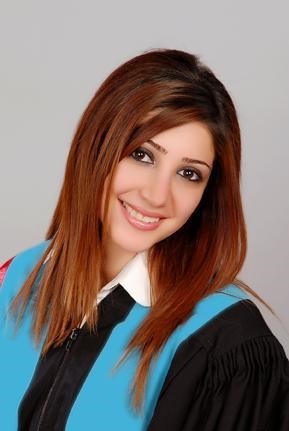 Personal DataName :                                        Rouz Akram Yousef Date of Birth: 	29.1.1985 in Damascus E-Mail: 	 	yousefrouz@gmail.com Telefon number:                         017685311588 Marital status: 	SingleNationality:                                 Syrian Languages :                               Arabic (Mother tongue )                                                    English ( fluent )                                                   German (B2.2) Education 2002-2009                                 Bachelor degree in medicine ( Jordan university for                                    science and technology ) univeristy study in English Work experience 06.2012- July 2014  	        Obst&Gynocological resident in Al Zahrawi hospital , Syria Damascus Skills                                                   Microsoft Office (Word, Excel & PowerPoint) Rouz Yousef  